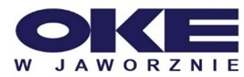 EGZAMIN  MATURALNY W TERMINIE POPRAWKOWYM - sierpień 2021Informacja dla zdającychKto jest uprawiony do zdawania egzaminuEgzamin maturalny w sierpniu jest organizowany dla tych absolwentów, którzy przystąpili 
do wszystkich egzaminów obowiązkowych, a nie zdali tylko jednego egzaminu z przedmiotu obowiązkowego.Uwaga: egzaminu w tym terminie nie mogą zdawać ci absolwenci, którzy nie przystąpili do egzaminu w sesji głównej (w maju), dodatkowej (w czerwcu) lub ich egzamin został unieważniony.Gdzie i kiedy złożyć deklarację?Zdający składa Oświadczenie o zamiarze przystąpienia do egzaminu maturalnego z  danego przedmiotu w terminie poprawkowym (Załącznik 7) dyrektorowi szkoły do  12 lipca 2021 r. Gdzie i kiedy będzie przeprowadzony egzamin?Egzaminy pisemne będą przeprowadzone w  szkole, w której absolwent przystąpił 
do egzaminu maturalnego w maju br. Część pisemna egzaminu maturalnego w terminie poprawkowym odbędzie się 
24 sierpnia 2021 r. o godzinie 09.00.Egzamin w terminie poprawkowym NIE jest liczony do opłaty jako kolejne podejście, więc NIE PODLEGA DODATKOWEJ OPŁACIE.Świadectwa dojrzałości będą do odbioru w szkołach w  terminie ustalonym przez Dyrektora CKE 10 września 2021 r.Okręgowa Komisja Egzaminacyjna w Jaworzniewww.oke.jaworzno.pl